Персональные данные выпускника: 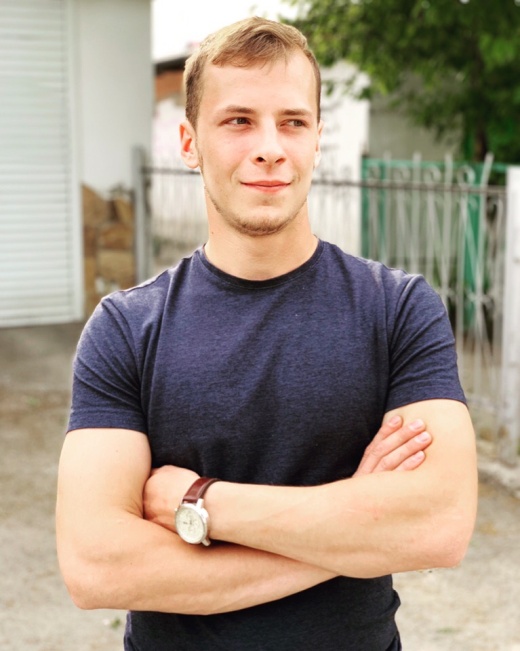 Ф.И.О: Чих Виктор Игоревич Дата рождения: 23.03.1996г. Свердловская область, г. БогдановичТелефон: 89920032833Адрес эл. почты: viktortchich@icloud.comУчебное заведение:ГПБОУ СО «Богдановичский политехникум»Специальность: "Техническая эксплуатация и обслуживание электрического и электромеханического оборудования (по отраслям)" Квалификация: ТехникУчастие в спортивных соревнованиях:Принимал  активное участие в спортивно массовых мероприятиях техникума и ГО Богданович, имеются личные достижения.Тип деятельности, которым вы хотели бы заниматься:Электромонтер по испытаниям и измерениям, энергетик. Хобби: Любитель спортивных видов деятельности  в частности футбол, баскетбол, интересуюсь IT технологиями.Жизненное кредо: Саморазвитие и правильная постановка цели - залог успеха во всех начинаниях.Дополнительные сведения:По мере возможности выхожу из зоны комфорта для собственного развития и достижения поставленных целей.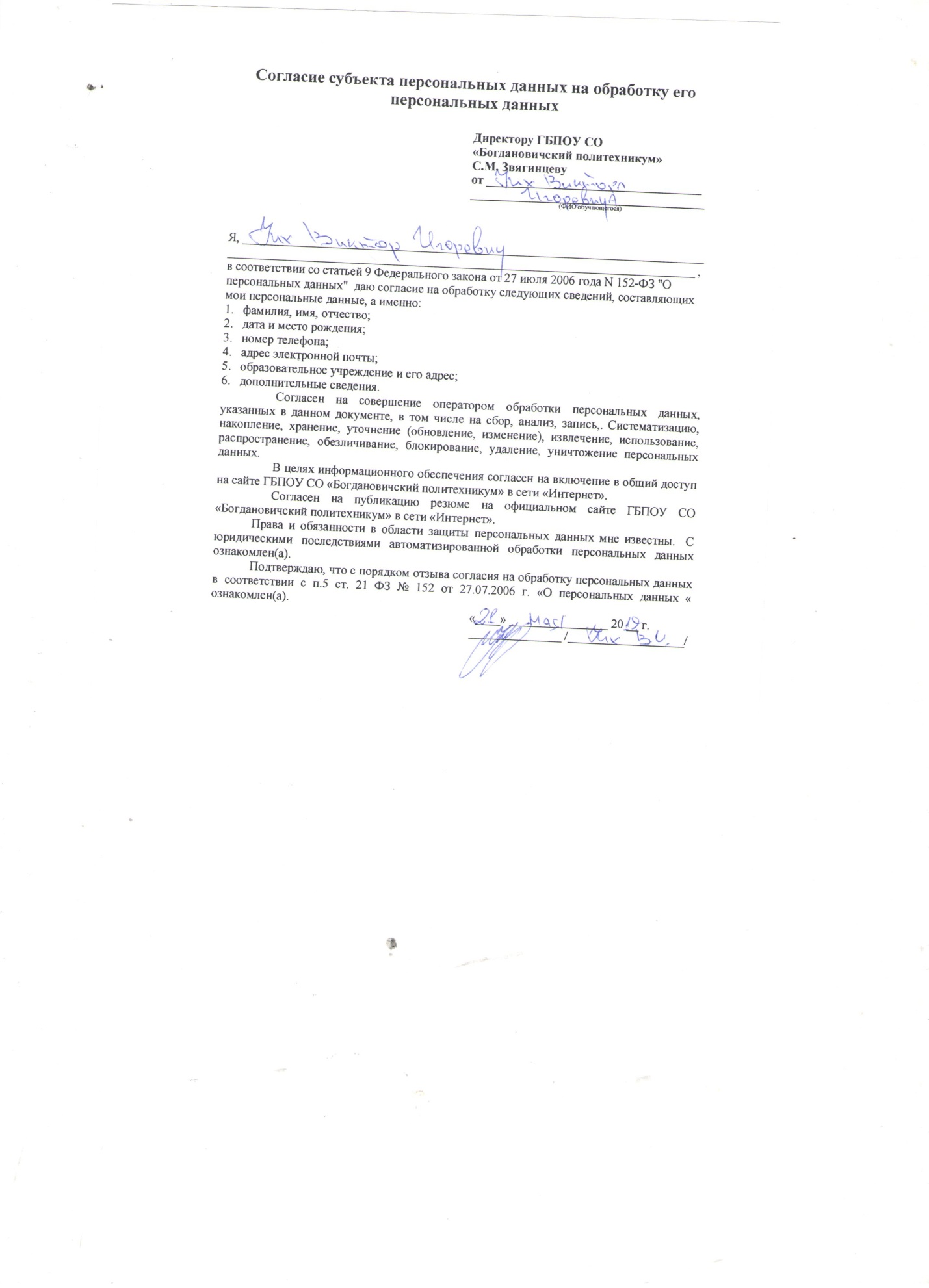 